安全评价报告信息公布表机构名称湖北景深安全技术有限公司湖北景深安全技术有限公司湖北景深安全技术有限公司资质证号APJ-（鄂）-002APJ-（鄂）-002委托单位湖北三宁化工股份有限公司湖北三宁化工股份有限公司湖北三宁化工股份有限公司湖北三宁化工股份有限公司湖北三宁化工股份有限公司湖北三宁化工股份有限公司项目名称远安县明宇矿业有限公司老林坡尾矿库安全现状评价远安县明宇矿业有限公司老林坡尾矿库安全现状评价远安县明宇矿业有限公司老林坡尾矿库安全现状评价远安县明宇矿业有限公司老林坡尾矿库安全现状评价远安县明宇矿业有限公司老林坡尾矿库安全现状评价远安县明宇矿业有限公司老林坡尾矿库安全现状评价业务类别金属非金属矿及其他矿采选业金属非金属矿及其他矿采选业金属非金属矿及其他矿采选业金属非金属矿及其他矿采选业金属非金属矿及其他矿采选业金属非金属矿及其他矿采选业安全评价过程控制情况安全评价过程控制情况安全评价过程控制情况安全评价过程控制情况安全评价过程控制情况安全评价过程控制情况安全评价过程控制情况安全评价项目管理项目组长技术负责人技术负责人技术负责人过程控制负责人过程控制负责人安全评价项目管理卢国栋余连三余连三余连三邹德新邹德新编制过程报告编制人报告提交日期报告提交日期报告提交日期报告审核人报告审批人编制过程黎翰林、董喜平2020.72020.72020.7金世伦余连三安全评价项目参与人员姓名认定专业安全评价师从业识别卡/证书编号安全评价师从业识别卡/证书编号注册安全工程师注册证号是否专职安全评价项目参与人员卢国栋安全工程027046/ S011011000110191000089027046/ S011011000110191000089专职安全评价项目参与人员郭 辉测绘工程029388/ S011032000110192001195029388/ S011032000110192001195专职安全评价项目参与人员冀仕盛机电012346/0800000000207709012346/0800000000207709专职安全评价项目参与人员董喜平安全工程022681/1200000000300541022681/1200000000300541专职安全评价项目参与人员黎翰林采矿工程030943/1700000000300584030943/1700000000300584专职安全评价项目参与人员金世伦测绘工程011112/0800000000206505011112/0800000000206505专职安全评价项目参与人员邹德新化学030941/ S011032000110191000471030941/ S011032000110191000471专职安全评价项目参与人员余连三地质020106/1100000000100216020106/1100000000100216专职项目简介项目简介项目简介项目简介项目简介项目简介项目简介远安县明宇矿业有限公司成立于2012年1月，注册资本50万元，位于远安县嫘祖镇分水村，经营范围为磷矿石及硫铁矿销售；磷矿石筛选及工矿废渣开发利用。老林坡尾矿库原属于湖北广原化工集团有限公司，该公司于2009年在嫘祖镇分水村老林坡建设一座重介质选矿厂，规模30万吨/年，尾矿年产量为12万吨/年。为此，在选矿厂下游400m处建设了老林坡尾矿库，为该选矿厂尾矿集中堆放点，现因股权变更，老林坡尾矿库隶属于远安县明宇矿业有限公司。2009年企业委托中蓝连海设计研究院编制完成了《湖北远安广原化工有限公司老林坡尾矿库工程初步设计安全专篇》（现因股权变更，公司由湖北远安广原化工有限公司变更为远安县明宇矿业有限公司）。2012年11月22日取得由原湖北省安全生产监督管理局颁发的《安全生产许可证》，证号：（鄂）FM安许证字〔2012〕032756号。2016年，远安县明宇矿业有限公司申请变更老林坡尾矿库《安全生产许可证》的名称，目前安全生产许可证证号为（鄂）FM安许证字〔2017〕030590号，有效期：2016年12月16日至2019年12月15日。老林坡尾矿库位于远安县嫘祖镇分水村境内，尾矿坝设计总库容103.9万m3，有效库容为83.12万m3，初期坝坝高30m，坝顶标高+419.6m，坝长约为54m，加上南侧山坡上进厂道路平台总厂约为85m，采用透水堆石坝，干式堆存。后期坝加高8期，每期5m，总坝高70m，目前尾矿库已经堆至第6级子坝，根据2019年9月18日评价人员现场实测，目前坝顶标高为+455m，坝高65m。远安县明宇矿业有限公司成立于2012年1月，注册资本50万元，位于远安县嫘祖镇分水村，经营范围为磷矿石及硫铁矿销售；磷矿石筛选及工矿废渣开发利用。老林坡尾矿库原属于湖北广原化工集团有限公司，该公司于2009年在嫘祖镇分水村老林坡建设一座重介质选矿厂，规模30万吨/年，尾矿年产量为12万吨/年。为此，在选矿厂下游400m处建设了老林坡尾矿库，为该选矿厂尾矿集中堆放点，现因股权变更，老林坡尾矿库隶属于远安县明宇矿业有限公司。2009年企业委托中蓝连海设计研究院编制完成了《湖北远安广原化工有限公司老林坡尾矿库工程初步设计安全专篇》（现因股权变更，公司由湖北远安广原化工有限公司变更为远安县明宇矿业有限公司）。2012年11月22日取得由原湖北省安全生产监督管理局颁发的《安全生产许可证》，证号：（鄂）FM安许证字〔2012〕032756号。2016年，远安县明宇矿业有限公司申请变更老林坡尾矿库《安全生产许可证》的名称，目前安全生产许可证证号为（鄂）FM安许证字〔2017〕030590号，有效期：2016年12月16日至2019年12月15日。老林坡尾矿库位于远安县嫘祖镇分水村境内，尾矿坝设计总库容103.9万m3，有效库容为83.12万m3，初期坝坝高30m，坝顶标高+419.6m，坝长约为54m，加上南侧山坡上进厂道路平台总厂约为85m，采用透水堆石坝，干式堆存。后期坝加高8期，每期5m，总坝高70m，目前尾矿库已经堆至第6级子坝，根据2019年9月18日评价人员现场实测，目前坝顶标高为+455m，坝高65m。远安县明宇矿业有限公司成立于2012年1月，注册资本50万元，位于远安县嫘祖镇分水村，经营范围为磷矿石及硫铁矿销售；磷矿石筛选及工矿废渣开发利用。老林坡尾矿库原属于湖北广原化工集团有限公司，该公司于2009年在嫘祖镇分水村老林坡建设一座重介质选矿厂，规模30万吨/年，尾矿年产量为12万吨/年。为此，在选矿厂下游400m处建设了老林坡尾矿库，为该选矿厂尾矿集中堆放点，现因股权变更，老林坡尾矿库隶属于远安县明宇矿业有限公司。2009年企业委托中蓝连海设计研究院编制完成了《湖北远安广原化工有限公司老林坡尾矿库工程初步设计安全专篇》（现因股权变更，公司由湖北远安广原化工有限公司变更为远安县明宇矿业有限公司）。2012年11月22日取得由原湖北省安全生产监督管理局颁发的《安全生产许可证》，证号：（鄂）FM安许证字〔2012〕032756号。2016年，远安县明宇矿业有限公司申请变更老林坡尾矿库《安全生产许可证》的名称，目前安全生产许可证证号为（鄂）FM安许证字〔2017〕030590号，有效期：2016年12月16日至2019年12月15日。老林坡尾矿库位于远安县嫘祖镇分水村境内，尾矿坝设计总库容103.9万m3，有效库容为83.12万m3，初期坝坝高30m，坝顶标高+419.6m，坝长约为54m，加上南侧山坡上进厂道路平台总厂约为85m，采用透水堆石坝，干式堆存。后期坝加高8期，每期5m，总坝高70m，目前尾矿库已经堆至第6级子坝，根据2019年9月18日评价人员现场实测，目前坝顶标高为+455m，坝高65m。远安县明宇矿业有限公司成立于2012年1月，注册资本50万元，位于远安县嫘祖镇分水村，经营范围为磷矿石及硫铁矿销售；磷矿石筛选及工矿废渣开发利用。老林坡尾矿库原属于湖北广原化工集团有限公司，该公司于2009年在嫘祖镇分水村老林坡建设一座重介质选矿厂，规模30万吨/年，尾矿年产量为12万吨/年。为此，在选矿厂下游400m处建设了老林坡尾矿库，为该选矿厂尾矿集中堆放点，现因股权变更，老林坡尾矿库隶属于远安县明宇矿业有限公司。2009年企业委托中蓝连海设计研究院编制完成了《湖北远安广原化工有限公司老林坡尾矿库工程初步设计安全专篇》（现因股权变更，公司由湖北远安广原化工有限公司变更为远安县明宇矿业有限公司）。2012年11月22日取得由原湖北省安全生产监督管理局颁发的《安全生产许可证》，证号：（鄂）FM安许证字〔2012〕032756号。2016年，远安县明宇矿业有限公司申请变更老林坡尾矿库《安全生产许可证》的名称，目前安全生产许可证证号为（鄂）FM安许证字〔2017〕030590号，有效期：2016年12月16日至2019年12月15日。老林坡尾矿库位于远安县嫘祖镇分水村境内，尾矿坝设计总库容103.9万m3，有效库容为83.12万m3，初期坝坝高30m，坝顶标高+419.6m，坝长约为54m，加上南侧山坡上进厂道路平台总厂约为85m，采用透水堆石坝，干式堆存。后期坝加高8期，每期5m，总坝高70m，目前尾矿库已经堆至第6级子坝，根据2019年9月18日评价人员现场实测，目前坝顶标高为+455m，坝高65m。远安县明宇矿业有限公司成立于2012年1月，注册资本50万元，位于远安县嫘祖镇分水村，经营范围为磷矿石及硫铁矿销售；磷矿石筛选及工矿废渣开发利用。老林坡尾矿库原属于湖北广原化工集团有限公司，该公司于2009年在嫘祖镇分水村老林坡建设一座重介质选矿厂，规模30万吨/年，尾矿年产量为12万吨/年。为此，在选矿厂下游400m处建设了老林坡尾矿库，为该选矿厂尾矿集中堆放点，现因股权变更，老林坡尾矿库隶属于远安县明宇矿业有限公司。2009年企业委托中蓝连海设计研究院编制完成了《湖北远安广原化工有限公司老林坡尾矿库工程初步设计安全专篇》（现因股权变更，公司由湖北远安广原化工有限公司变更为远安县明宇矿业有限公司）。2012年11月22日取得由原湖北省安全生产监督管理局颁发的《安全生产许可证》，证号：（鄂）FM安许证字〔2012〕032756号。2016年，远安县明宇矿业有限公司申请变更老林坡尾矿库《安全生产许可证》的名称，目前安全生产许可证证号为（鄂）FM安许证字〔2017〕030590号，有效期：2016年12月16日至2019年12月15日。老林坡尾矿库位于远安县嫘祖镇分水村境内，尾矿坝设计总库容103.9万m3，有效库容为83.12万m3，初期坝坝高30m，坝顶标高+419.6m，坝长约为54m，加上南侧山坡上进厂道路平台总厂约为85m，采用透水堆石坝，干式堆存。后期坝加高8期，每期5m，总坝高70m，目前尾矿库已经堆至第6级子坝，根据2019年9月18日评价人员现场实测，目前坝顶标高为+455m，坝高65m。远安县明宇矿业有限公司成立于2012年1月，注册资本50万元，位于远安县嫘祖镇分水村，经营范围为磷矿石及硫铁矿销售；磷矿石筛选及工矿废渣开发利用。老林坡尾矿库原属于湖北广原化工集团有限公司，该公司于2009年在嫘祖镇分水村老林坡建设一座重介质选矿厂，规模30万吨/年，尾矿年产量为12万吨/年。为此，在选矿厂下游400m处建设了老林坡尾矿库，为该选矿厂尾矿集中堆放点，现因股权变更，老林坡尾矿库隶属于远安县明宇矿业有限公司。2009年企业委托中蓝连海设计研究院编制完成了《湖北远安广原化工有限公司老林坡尾矿库工程初步设计安全专篇》（现因股权变更，公司由湖北远安广原化工有限公司变更为远安县明宇矿业有限公司）。2012年11月22日取得由原湖北省安全生产监督管理局颁发的《安全生产许可证》，证号：（鄂）FM安许证字〔2012〕032756号。2016年，远安县明宇矿业有限公司申请变更老林坡尾矿库《安全生产许可证》的名称，目前安全生产许可证证号为（鄂）FM安许证字〔2017〕030590号，有效期：2016年12月16日至2019年12月15日。老林坡尾矿库位于远安县嫘祖镇分水村境内，尾矿坝设计总库容103.9万m3，有效库容为83.12万m3，初期坝坝高30m，坝顶标高+419.6m，坝长约为54m，加上南侧山坡上进厂道路平台总厂约为85m，采用透水堆石坝，干式堆存。后期坝加高8期，每期5m，总坝高70m，目前尾矿库已经堆至第6级子坝，根据2019年9月18日评价人员现场实测，目前坝顶标高为+455m，坝高65m。远安县明宇矿业有限公司成立于2012年1月，注册资本50万元，位于远安县嫘祖镇分水村，经营范围为磷矿石及硫铁矿销售；磷矿石筛选及工矿废渣开发利用。老林坡尾矿库原属于湖北广原化工集团有限公司，该公司于2009年在嫘祖镇分水村老林坡建设一座重介质选矿厂，规模30万吨/年，尾矿年产量为12万吨/年。为此，在选矿厂下游400m处建设了老林坡尾矿库，为该选矿厂尾矿集中堆放点，现因股权变更，老林坡尾矿库隶属于远安县明宇矿业有限公司。2009年企业委托中蓝连海设计研究院编制完成了《湖北远安广原化工有限公司老林坡尾矿库工程初步设计安全专篇》（现因股权变更，公司由湖北远安广原化工有限公司变更为远安县明宇矿业有限公司）。2012年11月22日取得由原湖北省安全生产监督管理局颁发的《安全生产许可证》，证号：（鄂）FM安许证字〔2012〕032756号。2016年，远安县明宇矿业有限公司申请变更老林坡尾矿库《安全生产许可证》的名称，目前安全生产许可证证号为（鄂）FM安许证字〔2017〕030590号，有效期：2016年12月16日至2019年12月15日。老林坡尾矿库位于远安县嫘祖镇分水村境内，尾矿坝设计总库容103.9万m3，有效库容为83.12万m3，初期坝坝高30m，坝顶标高+419.6m，坝长约为54m，加上南侧山坡上进厂道路平台总厂约为85m，采用透水堆石坝，干式堆存。后期坝加高8期，每期5m，总坝高70m，目前尾矿库已经堆至第6级子坝，根据2019年9月18日评价人员现场实测，目前坝顶标高为+455m，坝高65m。现场开展工作情况现场开展工作情况现场开展工作情况现场开展工作情况现场开展工作情况现场开展工作情况现场开展工作情况勘察人员郭辉、黎翰林郭辉、黎翰林郭辉、黎翰林郭辉、黎翰林郭辉、黎翰林郭辉、黎翰林勘察时间2019.9.18、2019.10.232019.9.18、2019.10.232019.9.18、2019.10.232019.9.18、2019.10.232019.9.18、2019.10.232019.9.18、2019.10.23勘察任务现场勘查、收集并核实业主单位提供的安全评价相关资料现场勘查、收集并核实业主单位提供的安全评价相关资料现场勘查、收集并核实业主单位提供的安全评价相关资料现场勘查、收集并核实业主单位提供的安全评价相关资料现场勘查、收集并核实业主单位提供的安全评价相关资料现场勘查、收集并核实业主单位提供的安全评价相关资料勘察中发现的问题1、库区南侧截洪沟存在堵塞现象；2、第六级子坝未设置高程标识牌；3、浸润线在线监测数据仅显示9月13日以前的数据，系统运行异常；4、目前现场实测第六级子坝高程为+455m，距设计堆积高程剩余5m，余2级子坝，应注意控制堆高。1、库区南侧截洪沟存在堵塞现象；2、第六级子坝未设置高程标识牌；3、浸润线在线监测数据仅显示9月13日以前的数据，系统运行异常；4、目前现场实测第六级子坝高程为+455m，距设计堆积高程剩余5m，余2级子坝，应注意控制堆高。1、库区南侧截洪沟存在堵塞现象；2、第六级子坝未设置高程标识牌；3、浸润线在线监测数据仅显示9月13日以前的数据，系统运行异常；4、目前现场实测第六级子坝高程为+455m，距设计堆积高程剩余5m，余2级子坝，应注意控制堆高。1、库区南侧截洪沟存在堵塞现象；2、第六级子坝未设置高程标识牌；3、浸润线在线监测数据仅显示9月13日以前的数据，系统运行异常；4、目前现场实测第六级子坝高程为+455m，距设计堆积高程剩余5m，余2级子坝，应注意控制堆高。1、库区南侧截洪沟存在堵塞现象；2、第六级子坝未设置高程标识牌；3、浸润线在线监测数据仅显示9月13日以前的数据，系统运行异常；4、目前现场实测第六级子坝高程为+455m，距设计堆积高程剩余5m，余2级子坝，应注意控制堆高。1、库区南侧截洪沟存在堵塞现象；2、第六级子坝未设置高程标识牌；3、浸润线在线监测数据仅显示9月13日以前的数据，系统运行异常；4、目前现场实测第六级子坝高程为+455m，距设计堆积高程剩余5m，余2级子坝，应注意控制堆高。评价项目其他信息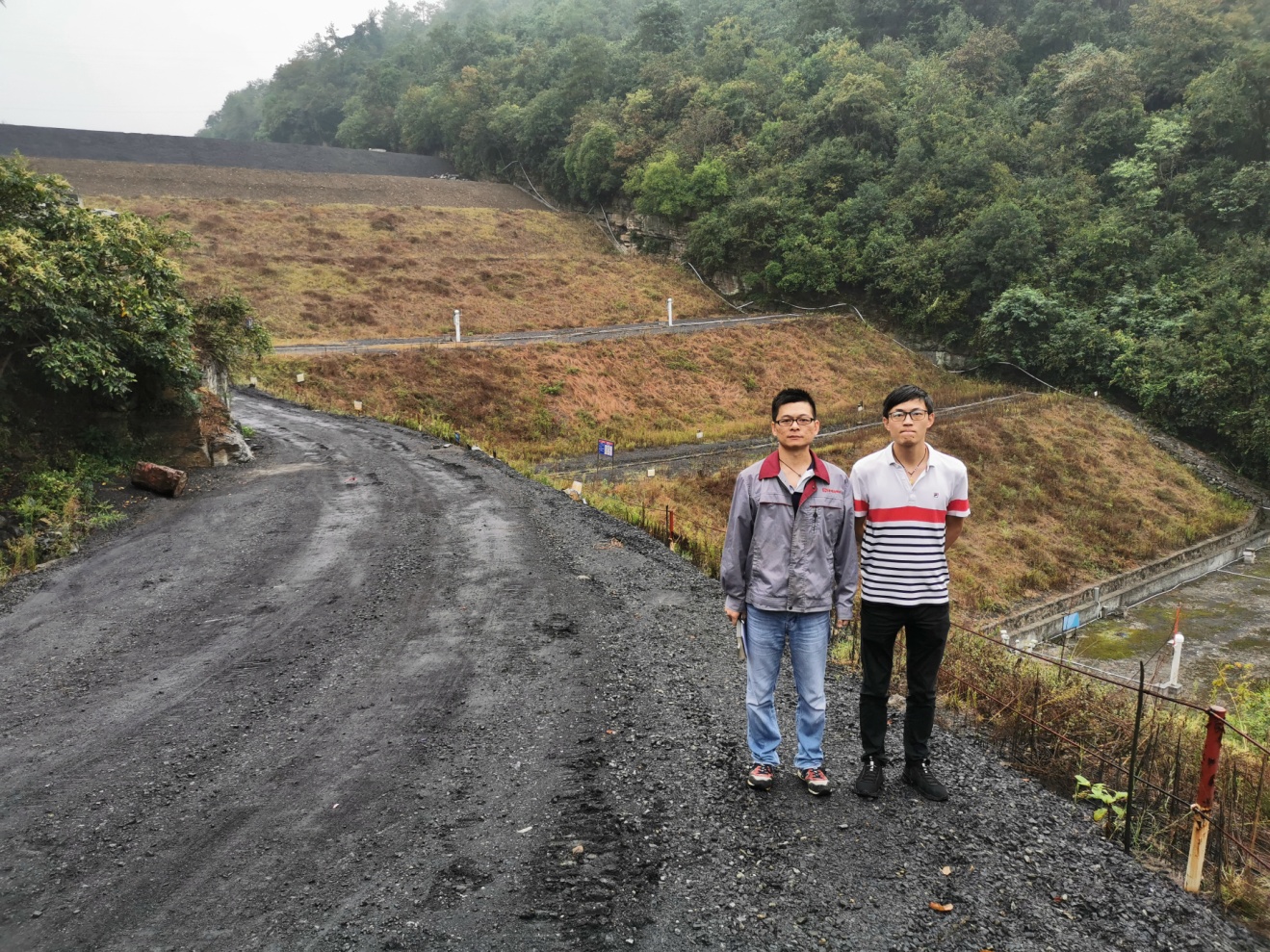 